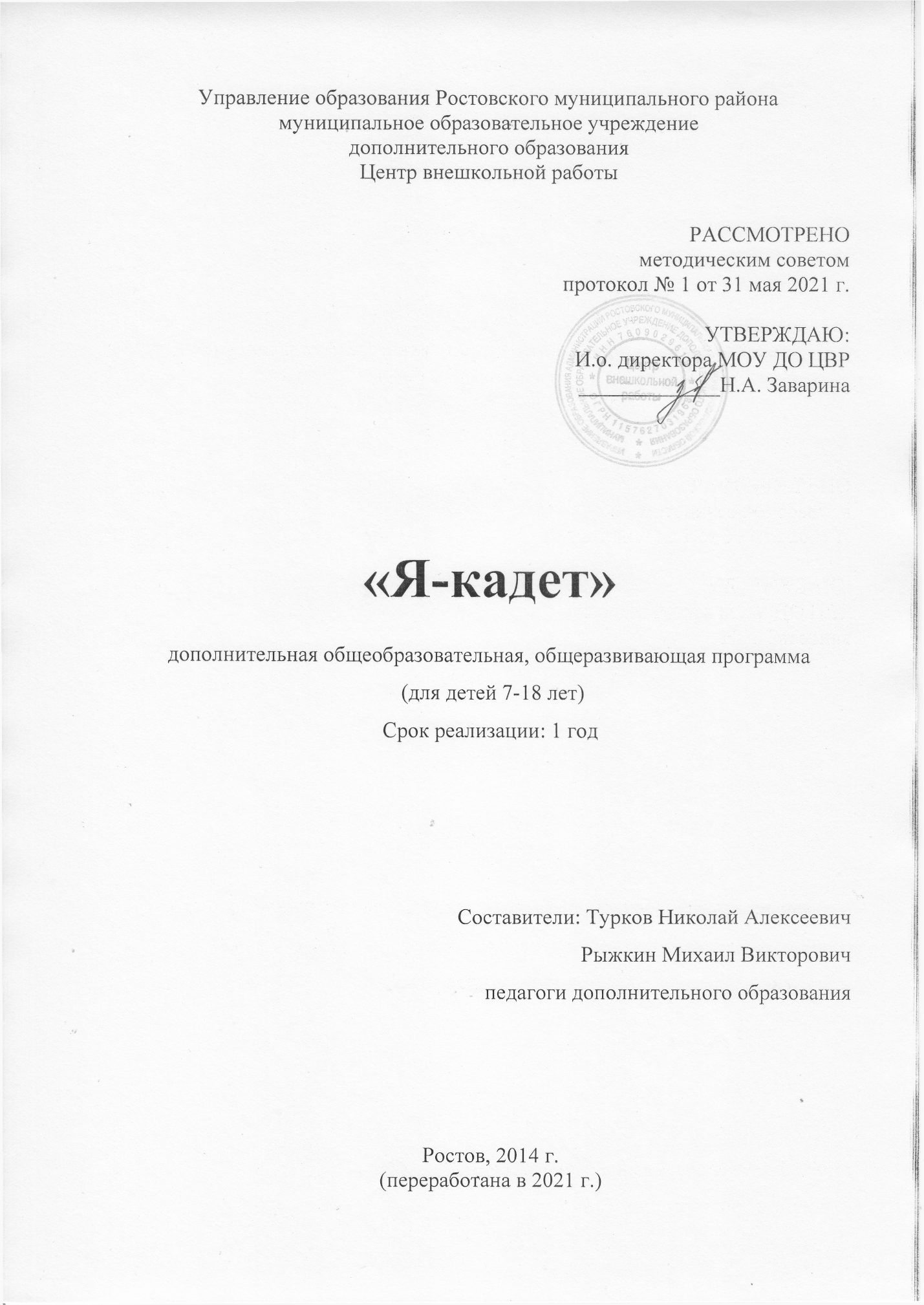 СодержаниеПояснительная запискаОбразовательная программа «Я – кадет» составлена на основании:1. Конвенции о правах ребенка.2.Закона Российской Федерации «Об образовании».3.Стратегии инновационного развития Российской Федерации на период до 2020 года «Инновационная Россия - 2020».4.Федеральной целевой программе развития образования Российской Федерации на 2011 - 2015 гг.5.Закон РФ «Об основных гарантиях прав ребенка».6.Приоритетный национальный проект «Образование».8.Концепция духовно-нравственного развития и воспитания личности гражданина России.В последнее десятилетие в российском обществе произошли изменения, серьезно повлиявшие на социальную активность людей, требования к реализации личностного потенциала, определение жизненных позиций. Глобальные изменения приоритетов в государственном устройстве России, ориентированном на восстановление духовных и интеллектуальных ценностей личности обусловили формирование социального заказа на возрождение Кадетского образования. В традиционном русском понимании слово "кадет" трактуется намного шире - это не чин, не звание, а состояние души, воспитанной и взращенной на лучших традициях славной, героической истории нашего Отечества.Актуальность программы. Патриотическое воспитание сегодня – это социальная потребность Российского общества. Признано, что основным институтом патриотического воспитания является система образования. Сейчас как никогда важно возрождение богатых традиций военно-патриотического и гражданского воспитания молодежи. Ведь именно с возрождения патриотизма можно наиболее эффективно прийти к величию Российского государства.В последние годы кадетское обучение и воспитание становится популярным как среди детей, так и среди родителей. В данной ситуации реальным и оптимальным выходом является создание и апробация модели кадетских классов как структур общеобразовательных учебных заведений. Данный подход позволяет повысить доступность кадетского образования и создать структуру для организации и реализации учебно-воспитательного процесса на принципах кадетского обучения и воспитания, предусматривающих формирование образованной и воспитанной личности для социально активной деятельности в различных сферах жизни общества, особенно в процессе военной и других, связанных с ней, видов государственной службы. Цель программы - приобретение кадетами первичных навыков и знаний военного дела, необходимых для выбора профессии, продолжения дальнейшего обучения в военных учреждениях.Задачи:Воспитательные:- воспитывать у молодых людей патриотизм, гражданское сознание, верность Отечеству, готовность к выполнению конституционных обязанностей, чувство любви к Родине;- воспитывать уважительное отношение к героической истории нашего государства, его вооруженным силам;- воспитывать потребность в здоровом образе жизни и активном отдыхе;- воспитывать самостоятельность; - воспитывать сознательную дисциплину и культуру поведения;- формировать  эмоционально-ценностное  отношение  к  окружающей действительности;- воспитывать дисциплинированность, силу воли, умение концентрироваться на выполнение поставленной цели.Развивающие:- развивать интерес к военной и государственной службе, к социально значимой деятельности;- развивать познавательные интересы;- развивать навыки самообслуживания;- развивать и поддерживать хорошую физическую форму;- развивать позитивные личностные качества: организаторские способности, ответственность, смелость, коммуникативность и др.Прогнозируемые результатыВ учебно-развивающем плане:- сформированное  правильное  представление  у  кадетов  о  роли  государства в области обороны, о вооруженных силах страны и воинской службе;- повышение уровня функциональной и физической подготовки воспитанников и кадетов, что, в свою очередь, скажется на качестве допризывной подготовки в целом;- формирование профессионально значимых качеств и готовность к их активному проявлению в различных сферах жизни общества, особенно в процессе военной службы;- развитие общего кругозора, мыслительных операций, памяти, внимания;- развитие навыков самообслуживания;- развитие позитивных  личностных  качеств:  организаторских  способностей, ответственности, смелости, коммуникативности и формирование потребности  к  самообразованию,  самоопределению,  самореализации, умения адекватной самооценки.В воспитательном плане:- повышение уровня знаний о героической истории нашего государства  и его вооруженных сил;- осознание кадетами необходимости в здоровом образе жизни и активном отдыхе;- сформированный опыт служения Отечеству, основанный на чувстве любви к Родине и готовности в случае необходимости беззаветно ее созидать и защищать;- сознательное применение требований дисциплины и культуры поведения.К занятиям, связанным с физической нагрузкой допускаются все дети относящиеся к основной и подготовительной группе здоровья, в соответствии с «Санитарно-эпидемиологические требованиями к условиям организации обучения в общеобразовательных учреждениях» № 189 от 29.12.2010,  Письмо Минобразования Российской Федерации «Об оценивании и аттестации учащихся, отнесенных по состоянию здоровья к специальной медицинской группе для занятий физической культурой» № 13-51-263/123 от 31.10.2003 г.,  Постановление Правительства «Об утверждении Положения о Всероссийском физкультурно-спортивном комплексе «Готов к труду и обороне» № 540 от 11.06.2014 г., Приказ Министерства спорта РФ «Об утверждении государственных требований к уровню физической подготовленности населения при выполнении нормативов Всероссийского физкультурно-спортивного комплекса «Готов к труду и обороне (ГТО)» № 575 от 8.06.2014 г.)Мониторинг образовательного процессаОценка предметных результатов представляет собой оценку достижения кадет планируемых результатов по отдельным, курсам. При оценке предметных результатов основную ценность представляет не освоение системы знаний и способность воспроизводить их в стандартных ситуациях, а способность использовать эти знания при решении различных задач. Оценка достижения этих предметных результатов ведётся как в ходе текущего и промежуточного оценивания, так и в ходе выполнения итоговых работ. В текущей оценочной деятельности и при оценке отдельных курсов соотносятся результаты, продемонстрированные кадетами, с оценками типа: «зачёт/незачёт» («удовлетворительно/неудовлетворительно»), т. е. оценкой, свидетельствующей об освоении опорной системы знаний и правильном выполнении действий в рамках диапазона (круга) заданных задач, построенных на опорном учебном материале.Условия реализации программыОрганизационно – педагогические условия реализации образовательной программы обеспечивают ее реализацию в полном объеме, качество подготовки обучающихся, соответствие применяемых форм, средств, методов обучения и воспитания возрастным, психофизическим особенностям, склонностям, способностям, интересам и потребностям обучающихся.• Создание комфортной обстановки на занятиях, необходимой для проявления способностей каждого ребенка.• Индивидуальный подход к обучающимся с учетом психологических и возрастных особенностей каждого.•Материально-техническая база образовательного учреждения соответствует санитарным и противопожарным нормам, нормам охраны труда.Возраст детей участвующих в реализации программыПрограмма рассчитана на детей 7-18 лет, и предполагает разные образовательные маршруты.Курс «Строевая подготовка» и курс «Начальная военная подготовка» реализуются параллельно.Календарный учебный график занятий
Курс «Строевая подготовка»Общая характеристика учебного курсаОсновой подготовки личного состава подразделения к совместным действиям был, есть и остается строй, он вырабатывает способность быстро, точно и единодушно исполнять волю командира. Без правильно поставленного строевого обучения трудно добиться четких действий кадетов в различных условиях. Практическая полезность «Строевой подготовки» обусловлена эффективным, всесторонним развитием личности кадета, способствует развитию у обучающихся строевой выправки, подтянутости, выносливости, дисциплинированности, внимательности, воспитанию ответственности и чувства коллективизма. Задачи курса:1. Совершенствование разностороннего развития обучающихся кадетских классов;2. Формирования необходимые знания, умений и навыков строевой подготовки; 3. Развитие волевых качеств и дисциплины.В процессе изучения программы «Строевая подготовка» предполагается приобретение учащимися следующих знаний, умений и навыков:знание строевой подготовки;знать строи и порядок управления строем отделения и взвода;знание обязанностей военнослужащих перед построением и в строю;знание государственных и военных символов Российской Федерации;знание боевых традиций Вооруженных Сил России;умение выполнять строевые приемы на месте и в движении;умение выполнять воинское приветствие на месте и в движении;умение использовать приобретенные знания и умения в практической деятельности и повседневной жизни.правила ношения кадетского обмундирования; свое место в строю; основные приемы и движения построений; основные команды построений. расстояние и интервалы при построении; понятия «парад», «фланг», «фронт», «тыльная сторона», «строевая стойка», «интервал», «ширина строя». правила построения в условиях парада. правильно надевать форму кадета; строиться по команде командира; исполнять команды командира; держать необходимую дистанцию в строю.Количество занятий в неделю, часов в неделю и в год:- 2 занятия в неделю по 1 часу (72 часа в год).Учебно-тематический план по курсу «Строевая подготовка»Группа №1 (7-11 лет)Группа №2 (11-16 лет)Группа №3 (16-18 лет)Содержание курса «Строевая подготовка»Строевые приемы и движения без оружия. Строевая стойка. Выполнение команд: «Становись, или «Смирно», «Вольно», «Заправиться», «Головные уборы – снять», «Надеть». Повороты на месте. Повороты на месте в составе отделения. Выполнение команд: «На пра-Во», «На ле-Во», «Пол-оборота на ле-Во, на пра-Во, «Кру-Гом» по разделением на два счета и в целом. Построение в одну (две) шеренги, в колону по одному (по два, по три). Перестроение взвода из одношереножного строя в двухшереножный строй и наоборот. Движение строевым и походным шагом. Изучение и отработка строевого походного шага. Движение рук, ног. Выполнение команд «Смирно» при движении походным шагом, «Бегом марш». Строи отделения. Развернутый строй. Выполнение команд : «Отделение (взвод) в одну шеренгу становись».,  «Отделение в две шеренги становись». Походный строй. Выполнение команд: «Отделение в колону по два (по три становись». Выход из строя  и возращение в строй. Выполнение команд: «кадет Иванов, выйти из строя», «кадет Иванов встать в строй». Подход к начальнику и отход от него. Выполнение команд: «кадет Иванов ко мне», форма доклада о прибытии, «кадет Иванов встать в строй»Движение в составе отделения Движение походным шагом в составе отделения (взвода). Отработка элементов строевого шага по разделениям и в целом. Проведение тренингов движения походным и строевым шагом. Перестроение отделения (взвода) из колоны по два в колону по одному. Отработка движения в пол шага. Отработка элемента строевой подготовки по разделениям и в целом.Прохождение торжественным маршем в составе отделения (взвода). Проведение тренингов движения походным и строевым шагом.Выполнение воинского приветствия без оружия.  Выполнение воинского приветствия вне строя. Правило выполнения воинского приветствия вне строя на месте без головного убора в головном уборе. Отработка элемента по разделениям и в целом. Выполнение воинского приветствия в движении. Правило выполнения воинского приветствия в движении. Отработка элемента по разделениям и в целом. Подход к начальнику. Отработка элемента по разделениям и в целом. Форма докладаОсновные понятия и термины строевого устава. Строй, шеренга, фланг, фронт, тыльная сторона строя, интервал. Дистанция, ширена строя, глубина строя, двухшереножный строй, ряд, колона. Походный строй, направляющий, замыкающий, развернутый строй. Обязанности командиров и военнослужащих перед построением и в строю.Курс «Начальная военная подготовка»Курс «Начальная Военная Подготовка основывается на следующих нормативных документах:- Устав внутренней службы ВС РФ;- Дисциплинарный устав ВС РФ;- Устав гарнизонной  и караульной служб ВС РФ;- Строевой устав ВС РФ;- Боевой устав ВС РФ (отделение, взвод);Сейчас осуществляется заметный поворот системы подготовки подрастающего поколения к защите Отечества на новой основе. Тысячелетие началось с принятия целого ряда основополагающих государственных документов федерального уровня: ФЗ «О воинской обязанности и военной службе», «Положение о подготовке граждан Российской Федерации к военной службе», «Положение о военно-патриотических молодежных и детских объединениях», Военная доктрина Российской Федерации, Национальная доктрина образования в Российской Федерации.Опыт отечественного патриотического воспитания свидетельствует, что его целью было и есть обретение человеком опыта служения Отечеству. Совершенствование системы патриотического воспитания граждан, а особо – молодого поколения страны, является на современном этапе одним из важнейших вопросов в жизни общества и государства.Воспитание у молодежи патриотизма и чувства национальной гордости, национального достоинства было характерным для России на протяжении веков. Социальную востребованность такой работы в настоящее время подтвердил В.В.Путин.  В своём заявлении он отметил, что необходимо не только учить молодёжь, но и воспитывать её. При этом особое внимание следует уделять физической подготовке для повышения  эффективности  военно-патриотического  воспитания  молодёжи, подготовки ее к воинской службе, развитию военно-прикладных и военно-технических видов спорта.Военно-патриотическое воспитание– составная часть патриотического воспитания и его высшая форма, ориентированная на формирование у молодежи высокого патриотического сознания, идей служения Отечеству, способности к его вооруженной защите, привитие гордости за русское оружие, любви к русской военной истории, военной службе и военной форме одежды, сохранение и приумножение славных воинских традиций.Цели курса «Начальная военная подготовка»:- формирование представления у учащихся о службе в Вооружённых Силах Российской федерации и знаний по основам военного дела;- содействие развитию жизненных навыков и способностей учащихся.Задачи курса:Обучающая. Обучить детей основам теории стрельбы; материальной части современного стрелкового и спортивного оружия; истории создания и развития стрелкового оружия России; мерам безопасности при обращении с оружием и боеприпасами во время учебных стрельб и соревнований; Воспитательная. Воспитывать любовь к военно-прикладным видам спорта; уважение к Вооружённым Силам России и их истории; уважение к Российскому оружию и его истории. Сформировать у воспитанников целеустремлённость, терпеливость, настойчивость, самоотверженность, коллективизм и коммуникативность. Формировать навыки меткой стрельбы из пневматической винтовки на различные расстояния из различных положений.Развивающая. Развивать у воспитанников внимание, усидчивость, глазомер, память, внимательность.В процессе изучения программы «Начальная военная подготовка» предполагается приобретение учащимися следующих знаний, умений и навыков:• Приобретение обучающимися знаний по основам стрельбы из различных видов оружия; • Развитие и усовершенствование навыков участия в военно-прикладных видах спорта; • Формирование интереса к регулярным занятиям военно-прикладными видами спорта;  • Овладение двигательными умениями и навыками, улучшение физической подготовки, повышение культурного уровня.Количество занятий в неделю, часов в неделю и в год:- 2 занятия в неделю по 1 часу (72 часа в год).Учебно-тематический план по курсу «Начальная военная подготовка» группа №1 (11-12 лет)группа №2 (12-13 лет)группа №3 (13-14 лет)группа №4 (14-16 лет)группа №5 (16-18 лет)Содержание курса «Начальная военная подготовка»Вооруженные Силы на страже суверенитета Российской федерации.Виды Вооруженных Сил Российской федерации, их назначение и состав. Военная служба – школа  воспитания у воинов качеств патриота.Государственные символы независимости. Боевое знамя воинской части. Военная присяга военнослужащих Вооруженных Сил Российской федерации.Назначение Вооруженных Сил в структуре государства.Правовые основы прохождения военной службы. Подготовка призывников и допризывников к военной службе. Подготовка офицерских кадров по военным специальностям в России. Воспитание воинов на подвигах предков и традициях Вооруженных Сил Российской федерации.Общевоинские уставы Вооруженных Сил  Российской федерацииОбщевоинские уставы Вооруженных Сил Российской федерации. Сущность и значение дисциплинарного устава, обязанности военнослужащих по соблюдению воинской дисциплины.Сущность и значение устава внутренней службы, общие обязанности и поведение военнослужащих.Сущность и значение устава гарнизонной и караульной службы. Обязанности лиц суточного наряда. Организация и задачи караульной службы. Ограждение и оборудование постов для несения караульной службы. Обязанности часового.Сущность и значение строевого устава.Тактическая подготовка.Развитие военного искусства и тактики ведения военных действ; подразделениями. Развитие нового оружия и тактики ведения общевойскового боя.Цели, задачи и характеристика современного общевойскового боя. Принципы ведения боя и средства поражения противника.Организация мотострелкового отделения. Боевые задачи и возможности мотострелкового отделения в бою. Отделение в обороне.Отделение в наступлении. Походный, предбоевой и боевой порядки мотострелкового отделения. Организация мотострелкового взвода, роты. Штатное вооружение и боевая техника. Виды боя и их характеристика. Огонь в бою. Система огня. Маневр в бою. Управление огнем и подразделениями.Основы обороны. Система огня в обороне. Место, роль и задачи взвода в обороне.Роль, задачи и способы ведения разведки в современном бою.Огневая подготовкаОгневая подготовка является составной частью начальной военной подготовки и представляет собой систему мероприятий, направленных на усвоение учениками теоретических знаний, привитие им умений и навыков, необходимых для уверенного владения оружием при выполнении служебных задач. К практическим занятиям с оружием допускаются учащиеся, прошедшие соответствующий инструктаж, и достигшие возраста 12 лет, учитывая нормы п.7.8. СанПиН.Содержание деятельности Группа №1 (11-12 лет)Вооруженные Силы на страже суверенитета Российской федерации. Вводное занятие по теме: Вооруженные Силы Российской Федерации. Оборона государства — важнейшее дело всего народа. Виды и рода войск Вооруженных Сил Российской Федерации. Задачи Вооруженных Сил Российской Федерации.Общевоинские уставы Вооруженных Сил Российской федерации.Назначение воинских уставов ВС РФ. Воинские звания. Знаки различия.Воинская дисциплина, поощрения и дисциплинарные взыскания. Военнослужащие и взаимоотношения между ними. Назначение воинских уставов ВС РФ.Тактическая подготовка. Общие понятия общевойскового боя. Походный и боевой порядок мотострелкового отделения. Боевое обеспечение. Обязанности солдата в бою. Понятие инженерных сооружений. Передвижение солдата в бою. Действия солдата в наступлении. Действия солдата в обороне. Действия солдата, назначенного наблюдателем. Действия солдата, назначенного дозорным.Топография.Общие понятия ориентирование на местности. Знакомство с компасом и его устройством. Движение по азимутам.5.  История оружия.Использование огня на войне. Метательное оружие, его виды, принцип действия и использования. Разновидности метательного оружия с древнейших времен до настоящего времени. Лук и стрелы, арбалеты их возникновение, виды, эволюция. Возникновение, первые исторические факты использования. Эволюция. Изобретение пороха в Китае. Факты первого применения артиллерии и ручного огнестрельного оружия. Развитие и совершенствование систем и видов огнестрельного оружия. Виды и системы современного стрелкового оружия. Образцы, находящиеся на вооружении в вооруженных силах различных стран мира. Спортивное стрелковое оружие. Виды и характеристики. Образцы оружия, состоящие на вооружении в армии РФ.6.  Роль и значение стрелковой подготовки.Общие положения стрелковой подготовки7. Правила безопасного обращения с оружием, боеприпасами и имитационными средствами на службе. Правила безопасности. Правила безопасного обращения с оружием, боеприпасами и имитационными средствами на службе. Меры безопасности при обращении с ручными гранатами. Доклады при выполнении стрелковых упражнений на стрельбищах и полигонах. 8.  Назначение, боевые свойства и устройство ручных гранат РГД -5, РГ-42, Ф-1.Назначение, боевые свойства и устройство ручных гранат РГД -5, РГ-42, Ф-1.Материально-техническая часть ручных гранат. Правила обращения с ручными гранатами. Уход и сбережение ручных гранат. Приёмы и правила метания ручных осколочных гранат. Отработка умения метания ручных осколочных гранат лежа. Отработка умения метания ручных осколочных гранат стоя на месте. Отработка умения метания ручных осколочных гранат в движении. Отработка умения метания ручных осколочных гранат из траншеиОтработка умения метания ручных осколочных гранат в цель. Отработка умения метания ручных осколочных гранат на дальность.		9. Технические данные автомата Калашникова, винтовки Драгунова, пистолета Макарова, пневматическая винтовка. Боеприпасы.Технические данные автомата Калашникова. Технические данные винтовки Драгунова. Технические данные пистолета Макарова пневматическая винтовка. Боеприпасы. Работа частей и механизмов АК-74.Работа частей и механизмов ПМ. Меры безопасности при обращении с боеприпасами. Группа №2 (12-13 лет)Вооруженные Силы на страже суверенитета Российской федерации.Оборона государства — важнейшее дело всего народа.		Виды и рода войск Вооруженных Сил Российской Федерации.		2. Общевоинские уставы Вооруженных Сил Российской федерации. Уставы ВС РФ. Общие положения. Воинские звания. Знаки различия.3. Тактическая подготовка.Современный общевойсковой бой. Обязанности солдата в бою. Передвижение солдата в бою. Действия солдата в наступлении. Действия солдата в обороне. 4. Топография. Что такое ориентирование на местности. Знакомство с компасом и его устройством. Движение по азимутам. 5. Гражданская оборона. Ядерное оружие. Химическое оружие. Поражающие факторы ядерного взрыва. Средства индивидуальной защиты. Средства коллективной защитыПравила безопасного обращения с оружием, боеприпасами и имитационными средствами на службе.Правила безопасного обращения с оружием, боеприпасами и имитационными средствами на службе. Доклады при выполнении стрелковых упражнений на стрельбищах и полигонах. 7.  Пневматическая винтовка.Общее устройство Пневматической винтовки и ее боевые свойства. Отработка навыков проведение осмотра пневматической винтовки, проведение осмотра патронов. Правила стрельбы из пневматической винтовки. Способы прицеливания при стрельбе из пневматической винтовки. Отработка навыков стрельбы из пневматической винтовки	. 8. Автомат Калашникова.ТТХ и боевые свойства АК. Работа частей и механизмов АК-74	1. Порядок неполной разборки и сборки АК-74. Порядок осмотра и подготовка  к стрельбе АК-74. Способы прицеливания и ведения огня из АК-74. Правила и порядок снаряжения магазина АК-749. Пистолет Макарова.ТТХ и боевые свойства ПМ. Работа частей и механизмов ПМ. Порядок неполной разборки и сборки ПМ. Способы прицеливания и ведения огня из ПМ. Правила и порядок снаряжения магазина ПМ. Отработка навыков неполной разборки и сборки пистолета. 		Группа №3 (13-14 лет)Вооруженные Силы на страже суверенитета Российской.Оборона государства — важнейшее дело всего народа.	Виды и рода войск Вооруженных Сил Российской Федерации.	Общевоинские уставы Вооруженных Сил  Российской федерации. Уставы ВС РФ. Общие положения.	 Воинские звания. Знаки различия.	Тактическая подготовка. Современный общевойсковой бой. Обязанности солдата в бою. Передвижение солдата в бою. Действия солдата в наступлении. Действия солдата в обороне.	Топография. Что такое ориентирование на местности. Знакомство с компасом и его устройством. Движение по азимутам.Гражданская оборона.Ядерное оружие. Химическое оружие. Поражающие факторы ядерного взрыва. Средства индивидуальной защиты. Средства коллективной защиты.6. Правила безопасного обращения с оружием, боеприпасами и имитационными средствами на службе.Правила безопасного обращения с оружием, боеприпасами и имитационными средствами на службе. Доклады при выполнении стрелковых упражнений на стрельбищах и полигонах. Пневматическая винтовка. Общее устройство Пневматической  винтовки и ее боевые свойства. Отработка навыков проведение осмотра пневматической винтовки, проведение осмотра патронов. Правила стрельбы из пневматической винтовки. Способы прицеливания при стрельбе из пневматической винтовки. Отработка навыков стрельбы из пневматической винтовки.	8. Автомат Калашникова.ТТХ и боевые свойства АК. Работа частей и механизмов АК-74	1. Порядок неполной разборки и сборки АК-74. Порядок осмотра и подготовка  к стрельбе АК-74. Способы прицеливания и ведения огня из АК-74. Правила и порядок снаряжения магазина АК-74.	9. Пистолет Макарова. ТТХ и боевые свойства ПМ. Работа частей и механизмов ПМ. Порядок неполной разборки и сборки ПМ. Способы прицеливания и ведения огня из ПМ. Правила и порядок снаряжения магазина ПМ. Отработка навыков неполной разборки и сборки пистолета.Группа №4 (14-16 лет)Вооруженные Силы на страже суверенитета Российской федерации.Вооруженные Силы Российской Федерации на современном этапе развития. Оборона государства — важнейшее дело всего народа.	Виды и рода войск Вооруженных Сил Российской Федерации.	Задачи Вооруженных Сил Российской Федерации. Военная присяга.	2. Общевоинские уставы Вооруженных Сил  Российской федерации. Уставы ВС РФ. Общие положения.	 Воинские звания. Знаки различия. Воинская дисциплина, поощрения и дисциплинарные взыскания. Военнослужащие и взаимоотношения между ними. Суточный наряд роты.	3. Тактическая подготовка.Организация и боевые возможности мотострелкового отделения. Современный общевойсковой бой. Походный и боевой порядок мотострелкового отделения. Условия, обеспечивающие успешное выполнение боевых задач. Боевое обеспечение	. Управление отделением. Борьба с танками и бронированными машинами. Борьба со средствами воздушного нападения. Обязанности солдата в бою. Инженерные заграждения. Инженерное оборудование позиции отделения. Передвижение солдата в бою. Действия солдата в наступлении.  Действия солдата в обороне. Действия солдата, назначенного наблюдателем. Действия солдата, назначенного дозорным. 4. Топография.Ориентирование на местности без карты. Движение по азимутам. Гражданская оборона.Ядерное оружие. 	Химическое оружие. Поражающие факторы ядерного взрыва. Средства индивидуальной защиты. Приборы радиационной разведки. Приборы химической разведки. Роль и значение стрелковой подготовки. Общие положения стрелковой подготовки. Правила безопасного обращения с оружием, боеприпасами и имитационными средствами на службе и при проведении стрельб Правила безопасного обращения с оружием, боеприпасами и имитационными средствами на занятиях и при проведении стрельб. Доклады при выполнении стрелковых упражнений на стрельбищах и полигонах	. Правила проверки и подготовки оружия к стрельбе и после стрельбы. Управление огнем.Команды, подающиеся при проведении стрельб. Порядок организации учебных стрельб. Виды позиций стрелка и выбор места для стрельбы. Способы и приёмы стрельбы из различных положений: на ходу, в движении, с упора, из-за укрытий и др. Приёмы и правила стрельбы при передвижении (по-пластунски, короткими перебежками, на четвереньках). Приёмы и правила стрельбы при ходьбе на лыжах. Способы саморегуляции эмоционального состояния. Приёмы стрельбы по движущимся мишеням. Отработка практических навыков стрельбы.  Автомат Калашникова.ТТХ и боевые свойства АК. Работа частей и механизмов АК-74 2. Порядок неполной разборки и сборки АК-74. Порядок производства осмотра автомата. Проведение осмотра автомата, проведение осмотра патронов. Проверка боя АКМ и приведение к нормальному бою.	Правила чистки и уход за автоматом. Правила и порядок снаряжения магазина АК-74. Понятие задержки при стрельбе из автомата Калашникова; виды задержек при стрельбе. Умение устранить задержку при стрельбе. Отработка навыков неполной разборки и сборки автомата. Отработка навыков снаряжения магазина. Правила безопасности при проведении стрельб из автомата. Техника стрельбы из автомата по появляющимся и движущимся целям. Приёмы и правила стрельбы по неподвижным целям. 10. Пистолет Макарова. ТТХ и боевые свойства ПМ. Работа частей и механизмов ПМ. Порядок неполной разборки и сборки ПМ. Порядок осмотра и подготовка к стрельбе ПМ. Правила чистки и уход за пистолетом. Способы прицеливания и ведения огня из ПМ 2. Правила и порядок снаряжения магазина ПМ. Разборка и сборка пистолета. Правила безопасности при проведении стрельб из пистолета. Отработка навыков неполной разборки и сборки пистолета.Группа №5 (16-18 лет)1. Вооруженные Силы на страже суверенитета Российской федерации.Вооруженные Силы Российской Федерации на современном этапе развития. Оборона государства - важнейшее дело всего народа. Виды и рода войск Вооруженных Сил Российской Федерации. Задачи Вооруженных Сил Российской Федерации. Военная присяга.2. Общевоинские уставы Вооруженных Сил Российской федерации. Уставы ВС РФ. Общие положения. Воинские звания. Знаки различия. Воинская дисциплина, поощрения и дисциплинарные взыскания. Военнослужащие и взаимоотношения между ними. Суточный наряд роты. Организация караульной службы. Обязанности часового.3. Тактическая подготовка. Современный общевойсковой бой	. Походный и боевой порядок мотострелкового отделения. Условия, обеспечивающие успешное выполнение боевых задач. Боевое обеспечение. Управление отделением. Борьба с танками и бронированными машинами. Борьба со средствами воздушного нападения. Обязанности солдата в бою. Инженерные заграждения. Инженерное оборудование позиции отделения. Передвижение солдата в бою. Действия солдата в наступлении. Действия солдата в обороне. Действия солдата, назначенного наблюдателем. Действия солдата, назначенного дозорным. 4. Топография .Ориентирование на местности определение расстояний. Движение по азимутам. 5. Гражданская оборона.Ядерное оружие. Химическое оружие. Поражающие факторы ядерного взрыва. Средства индивидуальной защиты. Приборы радиационной разведки.6. Роль и значение стрелковой подготовки. Общие положения стрелковой подготовки. 7. Правила безопасного обращения с оружием, боеприпасами и имитационными средствами на службе и при проведении стрельб.Правила безопасного обращения с оружием, боеприпасами и имитационными средствами на занятиях и при проведении стрельб. Доклады при выполнении стрелковых упражнений на стрельбищах и полигонах. Правила проверки и подготовки оружия к стрельбе и после стрельбыУправление огнем. Порядок организации учебных стрельб. Приёмы стрельбы по движущимся мишеням.	Отработка практических навыков стрельбы. Приёмы и правила стрельбы при передвижении (по-пластунски, короткими перебежками, на четвереньках). Виды позиций стрелка и выбор места для стрельбы. Способы и приёмы стрельбы из различных положений: на ходу, в движении, с упора, из-за укрытий и др. Организация наблюдения за полем боя. Оценка (изучение) местности. Разбор и анализ топографической карты на местности. Работа с картой. Решение тактических задач на местности. Способы корректировки огня в боевых условиях. Действия отделения в обороне и в нападении. Поражающие действия различных видов оружия (автомат АК, РПК, СВД, гранатомёт).9. Основы внутренней и внешней  баллистики. Взрывчатые вещества. Устройство боеприпасов для рассматриваемых видов оружия. Явление выстрела. Элементы траектории. Прямой выстрел. Зависимость стрельбы от метеоусловий, рельефа местности и выбора огневых позиций. Определение средней точки попадания (СТП) и обучение внесению поправок в прицельные приспособления. Приемы и правила стрельбы на фоне шумовых, световых и социально-бытовых помех.10. Автомат Калашникова.ТТХ и боевые свойства АК	1. Работа частей и механизмов АК-74. Порядок неполной разборки и сборки. Отработка навыков неполной разборки и сборки автомата. Отработка навыков снаряжения магазина. Выполнение контрольных нормативов по разборке и сборке автомата Калашникова. Отработка навыков снаряжения магазина.	 11. Пистолет Макарова. ТТХ и боевые свойства ПМ	1. Работа частей и механизмов ПМ	1. Порядок неполной разборки и сборки ПМ. Способы прицеливания и ведения огня из ПМ	1. Разборка и сборка пистолета. Выполнение контрольных нормативов по разборке и сборке пистолета Макарова. Методическое обеспечениеГрупповая совместная работа - комплекс педагогических методов обучения, предполагающих освоение обучающимися ряда алгоритмов, приемов, технологий совместного принятия решений, выработки общей стратегии действий и поиска решения возникающих проблем, которые успешно используются в дальнейшем в ходе дискуссий, диспутов, выполнения групповых заданий. При этом иногда может возникнуть ситуация, когда потребуется принять коллективное решение или сгенерировать новую идею в весьма жесткие сроки.Мозговой штурм – метод активизации мыслительных процессов путем совместного поиска решения трудной проблемы. В ходе мозгового штурма участники высказывают свои идеи решения поставленной задачи. Все идеи записываются ведущим. Затем, когда все идеи высказаны, производиться их анализ, развитие и отбор лучших. В итоге находится максимально эффективное и часто нетривиальное решение задачи. Тренинг – форма интерактивного обучения, целью которого является развитие компетентности межличностного поведения в общении. Тренинг является одним из важнейших методов, направленных на приобретение знаний, умений, навыков, коррекцию и формирование установок, необходимых для успешного общения.Материально-техническое обеспечениеОборудование учебного кабинета:Наглядные учебные пособия (плакаты): «Средства индивидуальной защиты», «Средства коллективной защиты», «Приборы радиационной разведки», «Приборы химической разведки». Приборы радиационной, химической разведки и дозиметрического контроля: ДП-5В, ВПХР, РАДЕКС РД1503, «Мастер-1». Индивидуальные средства защиты: противогазы фильтрующие ГП-5, общевойсковые защитные комплекты ОЗК, пакеты индивидуальные: ИПП, ИДП, аптечки индивидуальные АИ-2.Технические средства обучения: телевизор, медиаплеер.Контрольно-измерительные материалы курса
 «Строевая подготовка»Поскольку образовательная деятельность в системе дополнительного образования предполагает не только обучение детей определенным знаниям, умениям и навыкам, но и развитие многообразных личностных качеств обучающихся, постольку о ее результатах необходимо судить по двум группам показателей:учебным- фиксирующим предметные и общеучебные знания, умения, навыки, приобретенные ребенком в процессе освоения образовательной программы. Теоретические и практическая подготовка: параметры (вопросы) могут быть взяты из рабочей программы; личностным- выражающим изменения личностных качеств ребенка под влиянием занятий в данном кружке, студии, секции.1. Технология определения учебных результатов по дополнительной образовательной программе заключается в следующем: совокупность измеряемых показателей (теоретическая, практическая подготовка ребенка, общеучебные умения и навыки) оценивается по степени выраженности (от минимальной до максимальной). Для удобства выделенные уровни обозначаются соответствующими тестовыми баллами (1 – 10 баллов). В качестве методов, с помощью которых педагог будет определять соответствие результатов обучения ребенка программным требованиям, могут быть наблюдение, тестирование, контрольный опрос (устный или письменный), анализ контрольного задания, собеседование и др. данный перечень методов может быть дополнен в зависимости от профиля и конкретного содержания образовательной программы. 2. Динамика результатов освоения предметной деятельности конкретным ребенком отражается в индивидуальной карточке учета результатов обучения по дополнительной образовательной программе (Таблица 2). Педагог два раза в год (в середине и в конце учебного года) проставляет баллы, соответствующие степени выраженности оцениваемого качества у учащегося. Кроме этого, в конце карточки педагогу предлагается выделить специальную графу «Предметные достижения обучающегося», выполняющую роль «портфолио», где фиксируются наиболее значимые достижения ребенка в сфере деятельности, изучаемой образовательной программой. Таблица 1Таблица 2Индивидуальная карточка учета результатов обучения по дополнительной образовательной программе(в баллах, соответствующих степени выраженности измеряемого качества)Фамилия, имя ребенка________________________________________________________Возраст_____________________________________________________________________Вид и название детского объединения___________________________________________Ф. И. О. педагога_____________________________________________________________Дата начала наблюдения____________________________________________Контрольно-измерительные материалы курса «Начальная военная подготовка»«Зачтено» - обучаемый правильно ориентируется в современном стрелковом оружии, знает технику безопасности при стрельбе, теоретические основы стрельбы, умеет правильно занять позицию на стрелковом рубеже, вести прицельную и кучную стрельбу с результатом не ниже 18 очков при 3-х выстрелах, 30 очков при 5-ти выстрелах, 60 очков при 10-ти выстрелах; знает основные строевые и тактические приемы. «Не зачтено» - А) если обучаемый неправильно ориентируется в современном стрелковом оружии, не знает технику безопасности при стрельбе, теоретические основы стрельбы, не умеет правильно занять позицию на стрелковом рубеже, Б) ведет прицельную и кучную стрельбу с результатом ниже 18 очков при 3-х выстрелах, 30 очков при 5-ти выстрелах, 60 очков при 10-ти выстрелах; В) обучаемый не умеет выполнять строевые приемы, не разбирается в тактике ведения боя.Формы подведения итогов результатов обучения детей.• проверка выполнения нормативов по ОФП для допризывной молодёжи; • проверка выполнения нормативов по стрельбе из пневматической винтовки: • контрольные занятия по проверке усвоения теоретических знаний по темам курса; • соревнования на личное первенство;Список литературыНормативно-правовая документация1.Федеральный закон РФ 273-ФЗ «Об образовании в Российской Федерации» от 29.12. 2012 г. 2.Концепция развития дополнительного образования детей, утвержденная распоряжением Правительства Российской Федерации от 4 сентября 2014 г. № 1726-р. 3.Приказ Министерства образования и науки Российской Федерации от 29 августа 2013 г. № 1008 «Об утверждении Порядка организации и осуществления образовательной деятельности по дополнительным общеобразовательным программам».4.Государственная программа Российской Федерации "Развитие образования" на 2018-2025 годы, утвержденная постановлением Правительства Российской Федерации от 29 декабря 2017 г. № 1642.5.Федеральная целевая программа развития образования на 2016 - 2020 годы, утвержденная постановлением Правительства Российской Федерации от 23 мая 2015 г. № 497.6.Стратегия инновационного развития Российской Федерации на период до 2020 года, утвержденная распоряжением Правительства Российской Федерации от 8 декабря 2011 г. № 2227-р. 7.Межведомственная программа дополнительного образования детей в Российской Федерации до 2020 года.8.Приоритетный проект «Доступное дополнительное образование для детей», утвержденный Президиумом Совета при Президенте Российской Федерации по стратегическому развитию и приоритетным проектам (протокол от 30 ноября 2016 г. № 11).9.Стратегия развития воспитания в Российской Федерации на период до 2025 года, утвержденная распоряжением Правительства Российской Федерации от 29 мая 2015 г. № 996-р.10.Письмо Министерства образования и науки РФ от 18 ноября 2015 г. №09-3242 «О направлении информации». Методические рекомендации по проектированию дополнительных общеразвивающих программ (включая разноуровневые программы)11.Базовые требования к качеству предоставления муниципальной услуги «Реализация дополнительных образовательных программ» в муниципальных образовательных учреждениях дополнительного образования детей. Приложение №5 к приказу по управлению образования администрации Ростовского муниципального района Ярославской области № 16 от 14.01.2013 12.Стратегическая инициатива "Новая модель системы дополнительного образования", одобренная Президентом Российской Федерации 27 мая 2015 г. 13.Концепция общенациональной системы выявления и развития молодых талантов. (утв. Президентом РФ 03.04.2012 N Пр-827)14.Приказ Минобрнауки России от 23.08.2017 N 816"Об утверждении Порядка применения организациями, осуществляющими образовательную деятельность, электронного обучения, дистанционных образовательных технологий при реализации образовательных программ" (Зарегистрировано в Минюсте России 18.09.2017 N 48226)15.Устав МОУ ДО Центра внешкольной работы. Приказ Управления образования РМР № 601 от 09.11.201516.Постановление Главного государственного врача РФ от 04.07. 2014г №41 «Об утверждении СанПин. 2.4.4 3172-14».
           Литература для педагога1.Начальная военная подготовка: Учебник/А.И. Аверин, И.Ф. Выдрин и др. Под редакцией Ю.А. Науменко. 6-е изд. испр.- М.: ДОСААФ, 1983.- 240 с.2.Средства и способы защиты населения в чрезвычайных ситуациях: Учебное пособие/ А.В. Потапов; АГОУ ВПО «ИГЗ и ПБ УР».- Ижевск, 2010. 60 с.3.Приборы радиационной, химической разведки и дозиметрического контроля: Учебное пособие/ В.А. Чудов; ГОУ ВПО «ИГЗ и ПБ УР».- Ижевск, 2010. 44 с.4.Татаркин А.Н., Гуща В.В. Оружие массового поражения: Учебное пособие. - Ижевск: ИФ НА МВД России, 2004. - 48с.5.Татаркин А.Н., Гуща В.В. Приборы радиационной, химической разведки и дозиметрического контроля: Учебное пособие. - Ижевск: ИФ НА МВД России, 2004. - 27с.6.Татаркин А.Н., Гуща В.В. Способы защиты от оружия массового поражения: Учебное пособие. - Ижевск: ИФ НА МВД России, 2004. - 62с.7.Татаркин А.Н., Гуща В.В. Методика оценки обстановки в очагах ядерного поражения и химического заражения: Учебное пособие. - Ижевск: ИФ НА МВД России, 2004. - 48с.8.Военная топография. Учебное пособие по «Основам военной службы». Москва - 20019.Тактическая подготовка. Учебное пособие по «Основам военной службы». Москва – 200110.Строевая подготовка.  Учебное пособие по «Основам военной службы». Москва - 200111.Общевоинские уставы ВС РФ.12.Начальная военная подготовка. Науменко Ю.А. – М.: Просвещение, 1985 – 256 с.13.Учебно-методическое пособие по начальной военной подготовке.  Штыкало Ф.Е. – М.: Просвещение, 1981 – 240 с.14.Сборник  нормативов по  боевой подготовке сухопутных войск. – М.: Воениздат, 1991 - 255 с.15.Руководство по автомату Калашникова и пулемету Калашникова. – М.: Воениздат, 1984 – 215 с.16.Военная топография. Псарев А.А., Коваленко А.Н. – М.: Воениздат, 1986 – 383 с.17.Гражданская оборона. Костров А.М. – М.: Просвещение, 1991 – 64 с.18.Наставление по стрелковому  делу.  М.: Воениздат, 1985 – 630 с.19. Пневматическое оружие. Дворкин А.Д. – М.: 2001 – 168 с.Дополнительные источники1.Федеральный закон от 29.12.2012г. № 273-ФЗ «Об образовании в Российской Федерации».2.Федеральный закон от 28.03.1998г. № 53-ФЗ «О воинской обязанности и военной службе».3.Федеральный компонент государственного стандарта общего образования.4.Общевойсковые уставы Вооруженных Сил РФ. М.: Воениздат, 1994 –526 с.5.Подготовка разведчика. Тарас А., Заруцкий Ф. – Минск.: Харвест, 1998-605 с.6.Наставление по стрелковому  делу.  М.: Воениздат, 1985 – 630 с.7.Пневматическое оружие. Дворкин А.Д. – М.: 2001 – 168 с.8.Справочник по спортивной  стрельбе. Бозержан Ж. – Росто – на Дону, «Феникс», 2006 – 189 с.9.Учебник сержанта мотострелковых войск.-М.: Воениздат, 1989- 239 с.10.На службе Отечеству – М.: Воениздат, 1997 – 318 с.11.Основы рукопашного  боя. Иванов С., Касьянов Г.– М.: Терра спорт, 1998 – 367 с.12.Шаг – маятник. Иванов – Катанский С.А. – М.: Фаир – Пресс, 2002 – 528 с.13.Русский кулачный бой. Шатунов М.В. - М.: Терра – Книжный клуб, 1999 – 224 с.14.Начальная военная подготовка. Науменко Ю.А. – М.: Просвещение, 1985 – 256 с.15.Учебно-методическое пособие по начальной военной подготовке.  Штыкало Ф.Е. – М.: Просвещение, 1981 – 240 с.16.Сборник  нормативов по  боевой подготовке сухопутных войск. – М.: Воениздат, 1991 - 255 с.17.Руководство по автомату Калашникова и пулемету Калашникова. – М.: Воениздат, 1984 – 215 с.18.Военная топография. Псарев А.А., Коваленко А.Н. – М.: Воениздат, 1986 – 383 с.19.Гражданская оборона. Костров А.М. – М.: Просвещение, 1991 – 64 с.20.Медико-санитарная подготовка учащихся. –М.: Просвещение, 1988-112 с.21.Наставление по физической подготовке в Советской армии и Военно-морском флоте.  М.: Воениздат, 1987 – 319 с.Литература для обучающихся1.Общевойсковые уставы Вооруженных Сил РФ. – М.: Воениздат, 1994 – 526 с.2.Начальная военная подготовка. – М.: Просвещение, 1985 – 256 с.3.Гражданская оборона. Костров А.М. – М.: Просвещение, 1998 – 64 с.4.Медико-санитарная подготовка учащихся. – М.: Просвещение, 1988 – 112 с.Литература, используемая  для написания программы1.Общевойсковые уставы Вооруженных Сил РФ. М.: Воениздат, 1994 – 526 с.2. Наставление по стрелковому  делу.  М.: Воениздат, 1985 – 630 с.3.Пневматическое оружие. Дворкин А.Д. – М.: 2001 – 168 с.4.Учебно-методическое пособие по начальной военной подготовке.  Штыкало Ф.Е. – М.: Просвещение, 1981 – 240 с.5.Руководство по автомату Калашникова и пулемету Калашникова. – М.: Воениздат, 1984 – 215 с.6.Военная топография. Псарев А.А., Коваленко А.Н. – М.: Воениздат, 1986 – 383 с.7.Гражданская оборона. Костров А.М. – М.: Просвещение, 1991 – 64 с.8.Медико-санитарная подготовка учащихся. – М.: Просвещение, 1988–112 с.9.Наставление по физической подготовке в Советской армии и Военно-морском флоте.  М.: Воениздат, 1987 – 319 с.10.Методическая разработка для теоретической и наземной подготовки к прыжкам с парашютом парашютистов первоначального обучения. Чичерин В.В. – О.: РОСТО, 2008 – 27 с.1.Пояснительная записка   32.Курс «Строевая подготовка»   83.Курс «Начальная военная подготовка» 134.Методическое обеспечение 315.Контрольно-измерительные материалы курса «Строевая подготовка»326.Контрольно-измерительные материалы курса «Начальная военная подготовка»387.Список литературы 39Год обученияДата начала обученияДата конца обученияВсего занятий в год Всего часов годРежим занятий1 год обучения01.09.202131.05.202272722 раза в неделю по 1 часу Разделы /темыТеорияПрактикаВсегоСтроевые приёмы и движения без оружия61016Строи отделения.81018Движение в составе отделения 101424Выполнение воинского приветствия без оружия4610Основные понятия и термины строевого устава4-4Всего 324072Разделы /темыТеорияПрактикаВсегоСтроевые приёмы и движения без оружия41216Строи отделения.41418Движение в составе отделения 42024Выполнение воинского приветствия без оружия2810Основные понятия и термины строевого устава4-4Всего 195472Разделы /темыТеорияПрактикаВсегоСтроевые приёмы и движения без оружия41216Строи отделения.41418Движение в составе отделения 42024Выполнение воинского приветствия без оружия2810Основные понятия и термины строевого устава4-4Всего 195472№Тема и разделВсегоТеория Практика 1Вводное занятие. Вооруженные Силы на страже суверенитета Российской федерации 4222Общевоинские уставы Вооруженных Сил  Российской федерации 8443Тактическая подготовка 8444Топография 8445История оружия8446Роль и значение стрелковой подготовки22-7Правила безопасного обращения с оружием, боеприпасами и имитационными средствами на службе 8448Назначение, боевые свойства и устройство ручных гранат РГД -5, РГ-42, Ф-1 14689Технические данные автомата Калашникова, винтовки Драгунова, пистолета Макарова, пневматическая винтовка. Боеприпасы84410Итоговое занятие44-ВсегоВсего723834№Тема и разделВсегоТеория Практика 1Вводное занятие. Вооруженные Силы на страже суверенитета Российской федерации 8442Общевоинские уставы Вооруженных Сил  Российской федерации 8443Тактическая подготовка 10284Топография 6245История оружия6426Роль и значение стрелковой подготовки22-7Правила безопасного обращения с оружием, боеприпасами и имитационными средствами на службе 8268Назначение, боевые свойства и устройство ручных гранат РГД -5, РГ-42, Ф-1 12489Технические данные автомата Калашникова, винтовки Драгунова, пистолета Макарова, пневматическая винтовка. Боеприпасы82610Итоговое занятие44-ВсегоВсего723042№Тема и разделВсегоТеория Практика 1Вводное занятие. Вооруженные Силы на страже суверенитета Российской федерации 4222Общевоинские уставы Вооруженных Сил  Российской федерации 4223Тактическая подготовка 8264Топография 6245Гражданская оборона 10286Правила безопасного обращения с оружием, боеприпасами и имитационными средствами на службе 4227Пневматическая винтовка 10288Автомат Калашникова122109Пистолет Макарова102810Итоговое занятие44ВсегоВсего722250№Тема и разделВсегоТеория Практика 1Водное занятие. Вооруженные Силы на страже суверенитета Российской федерации 3212Общевоинские уставы Вооруженных Сил  Российской федерации 3213Тактическая подготовка 4224Топография 2115Гражданская оборона 3126Роль и значение стрелковой подготовки 11-7Правила безопасного обращения с оружием, боеприпасами и имитационными средствами на службе 3128Управление огнём5149Автомат Калашникова51410Пистолет Макарова51411Итоговое занятие22-ВсегоВсего721521№Тема и разделВсегоТеория Практика 1Вводное занятие. Вооруженные Силы на страже суверенитета Российской федерации 4222Общевоинские уставы Вооруженных Сил  Российской федерации 6423Тактическая подготовка 6244Топография 4225Гражданская оборона 4226Роль и значение стрелковой подготовки 22-7Правила безопасного обращения с оружием, боеприпасами и имитационными средствами на службе 8448Управление огнём10469Основы внутренней и внешней  баллистики62410Автомат Калашникова104611Пистолет Макарова82612Итоговое занятие44-ВсегоВсего723438Показатели(оцениваемые параметры)КритерииСтепень выраженности оцениваемого качестваВозможное количество балловМетоды диагностикиТеоретическая подготовка ребенка: Теоретические знания (по основным разделам учебно-тематического плана программы) Владение специальной терминологией по тематике программыСоответствие теоретических знаний ребенка программным требованиямОсмысленность и правильность использования специальной терминологии- минимальный уровень (ребенок овладел менее чем ½ объема знаний, предусмотренных программой);- средний уровень (объем усвоенных знаний составляет более ½);- максимальный уровень (ребенок освоил практически весь объем знаний, предусмотренных программой за конкретный период);- минимальный уровень (ребенок, как правило, избегает употреблять специальные термины);- средний уровень (ребенок сочетает специальную терминологию с бытовой);- максимальный уровень (специальные термины употребляет осознанно и в полном соответствии с их содержанием). 15101510Наблюдение, тестирование, контрольный опрос и др.Собеседование Практическая подготовка ребенка:Практические умения и навыки, предусмотренные программой (по основным разделам учебно-тематического плана программы)Владение специальным оборудованием и оснащением2.3. Творческие навыки (творческое отношение к делу и умение воплотить его в готовом продукте)Соответствие практических умений и навыков программным требованиямОтсутствие затруднений в использовании специального оборудования и оснащенияКреативность в выполнении заданий- минимальный уровень (ребенок овладел менее чем ½ предусмотренных умений и навыков);- средний уровень (объем усвоенных умений и навыков составляет более ½);- максимальный уровень (ребенок овладел практически всеми умениями и навыками, предусмотренными программой за конкретный период);- минимальный уровень умений (ребенок испытывает серьезные затруднения при работе с оборудованием);- средний уровень (работает с оборудованием с помощью педагога);- максимальный уровень (работает с оборудованием самостоятельно, не испытывает особых трудностей);- начальный (элементарный) уровень развития креативности (ребенок в состоянии выполнять лишь простейшие практические задания педагога);- репродуктивный уровень (выполняет в основном задания на основе образца);- творческий уровень (выполняет практические задания с элементами творчества).151015101510Контрольное заданиеКонтрольное заданиеКонтрольное заданиеОбщеучебные умения и навыки ребенка:Учебно-интеллектуальные умения:Умение подбирать и анализировать специальную литературуУмение пользоваться компьютерными источниками информацииУмение осуществлять учебно-исследовательскую работу (писать рефераты, проводить самостоятельные учебные исследования)Учебно-коммуникативные умения:Умение слушать и слышать педагогаУмение выступать перед аудиториейУмение вести полемику, участвовать в дискуссииУчебно-организационные умения и навыки:Умение организовать свое рабочее (учебное) местоНавыки соблюдения в процессе деятельности правил безопасности3.3.3. Умение аккуратно выполнять работуСамостоятельность в подборе и анализе литературеСамостоятельность в пользовании компьютерными источниками информацииСамостоятельность в учебно-исследовательской работеАдекватность восприятия информации, идущей от педагогаСвобода владения и подачи обучающимся подготовленной информацииСамостоятельность в построении дискуссионного выступления, логика в построении доказательствСпособность самостоятельно готовить свое рабочее место к деятельности и убирать его за собойСоответствие реальных навыков соблюдения правил безопасности программным требованиямАккуратность и ответственность в работе- минимальный уровень умений (обучающийся испытывает серьезные затруднения при работе с литературой, нуждается в постоянной помощи и контроле педагога);- средний уровень (работает с литературой с помощью педагога или родителей);- максимальный уровень (работает с литературой самостоятельно, не испытывает особых трудностей)уровни – по аналогии с п. 3.1.1.уровни – по аналогии с п. 3.1.1.уровни – по аналогии с п. 3.1.1.уровни – по аналогии с п. 3.1.1.уровни – по аналогии с п. 3.1.1.уровни – по аналогии с п. 3.1.1.- минимальный уровень (ребенок овладел менее чем ½ объема навыков соблюдения правил безопасности, предусмотренных программой);- средний уровень (объем усвоенный навыков составляет более ½);- максимальный уровень (ребенок освоил практически весь объем навыков, предусмотренных программой за конкретный период).удовлетворительно – хорошо – отлично 15101510Анализ Исследовательские работыНаблюдение                                                                      Сроки диагностикиПоказателиКонец IполугодияКонецуч. годаТеоретическая подготовка ребенка:1.1Теоретические знания:1.2.Владение специальной терминологиейПрактическая подготовка ребенка2.1. Практические умения и навыки, предусмотренные программой:а)ориентироваться в информационных источниках;б)самостоятельно составлять информационные сообщения со ссылкой на научные источники;в)  разрабатывать маршрут виртуального путешествия и т.д.2.2.Владение специальным оборудованием и оснащением2.3. Творческие навыкиОбщеучебные умения и навыки3.1. Учебно-интеллектуальные умения:а) умение подбирать и анализировать специальную литературуб) умение пользоваться компьютерными источниками информациив) умение осуществлять учебно-исследовательскую работу3.2. Учебно-коммуникативные умения:а) умение слушать и слышать педагогаб) умение выступать перед аудиториейв) умение вести полемику, участвовать в дискуссии3.3. Учебно-организационные умения и навыки:а) умение организовать свое рабочее (учебное) местоб) навыки соблюдения в процессе деятельности правил безопасностив) умение аккуратно выполнять работуПредметные достижения обучающегося:На уровне детского объединения (кружка, студии, секции)На уровне школы (по линии дополнительного образования)На уровне района, городаНа всероссийском, международном уровне